25.11.2022 на базе отделения социальной адаптации и реабилитации государственного учреждения «Территориальный центр социального обслуживания населения Бешенковичского района» в рамках клуба «Родительский университет» прошла диалоговая площадка на тему: «Профилактика домашнего насилия». На мероприятие были приглашены представители правоохранительных органов и учреждения образования района: начальник подразделения охраны правопорядка и профилактики отдела внутренних дел Бешенковичского районного исполнительного комитета Адамович Александр Сергеевич и психолог Бешенковичского районного социально-педагогического центра Седанова Виктория Викторовна.
Главная цель диалоговой площадки – снижение уровня домашнего насилия, информирование граждан об услугах, оказываемых лицам, пострадавшим от домашнего насилия.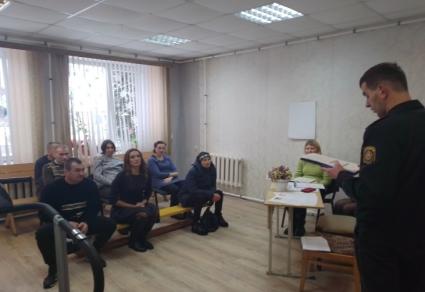 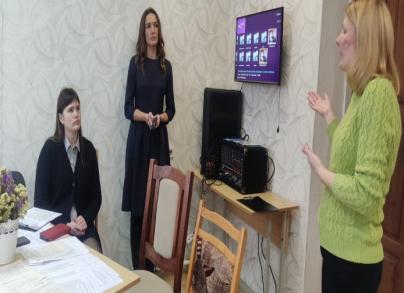 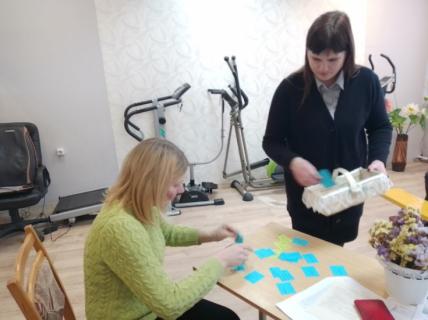 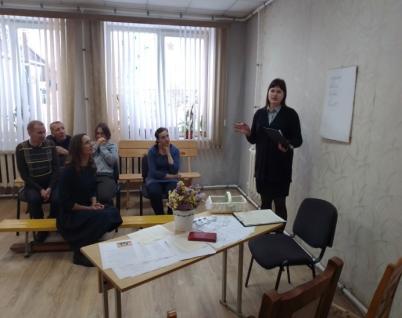 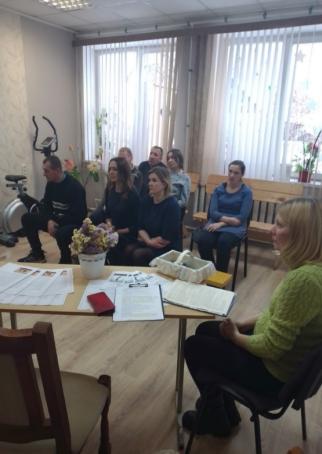 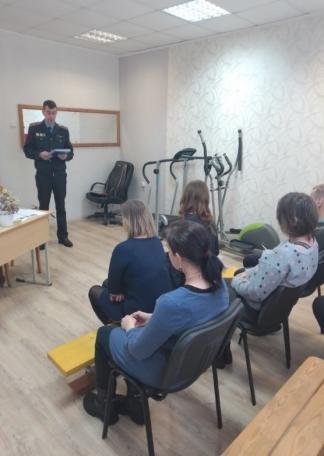 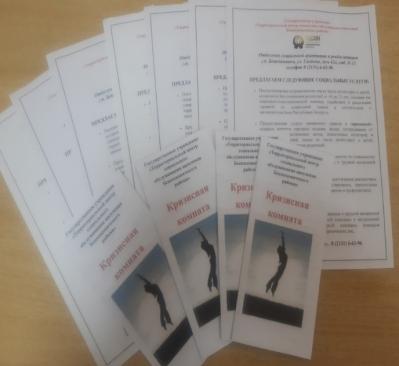 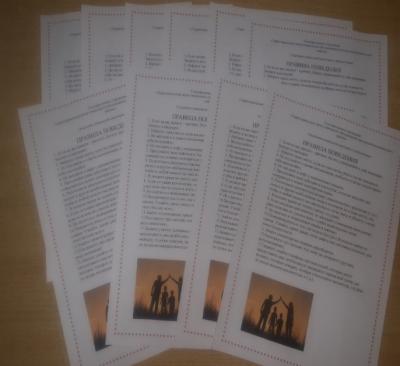 